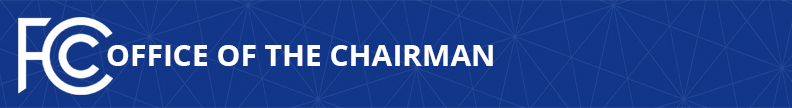 Media Contact: Tina Pelkey, (202) 418-0536tina.pelkey@fcc.govFor Immediate ReleaseCHAIRMAN PAI STATEMENT ON BROADBAND INVESTMENT INCREASING IN 2017, REVERSING TWO-YEAR DECLINEWASHINGTON, October 18, 2018—Federal Communications Commission Chairman Ajit Pai issued the following statement regarding USTelecom’s release of broadband investment figures for 2017.  “Since my first day on the job, this agency has been focused on cutting through the regulatory red tape and increasing broadband investment, most importantly in rural America where the digital divide remains all too real.  Today’s report confirms that the FCC’s policies to promote broadband deployment are working.  After Internet service providers reduced new investments in 2015 and 2016 under the prior Administration’s regulatory approach, broadband investment increased in 2017 by $1.5 billion over the previous year.  That’s real progress for American consumers, and another step toward better, faster, and cheaper broadband for all Americans.”###
Office of Chairman Ajit Pai: (202) 418-1000Twitter: @AjitPaiFCCwww.fcc.gov/leadership/ajit-paiThis is an unofficial announcement of Commission action.  Release of the full text of a Commission order constitutes official action.  See MCI v. FCC, 515 F.2d 385 (D.C. Cir. 1974).